Виртуальный просмотр балета Большого театра «Щелкунчик»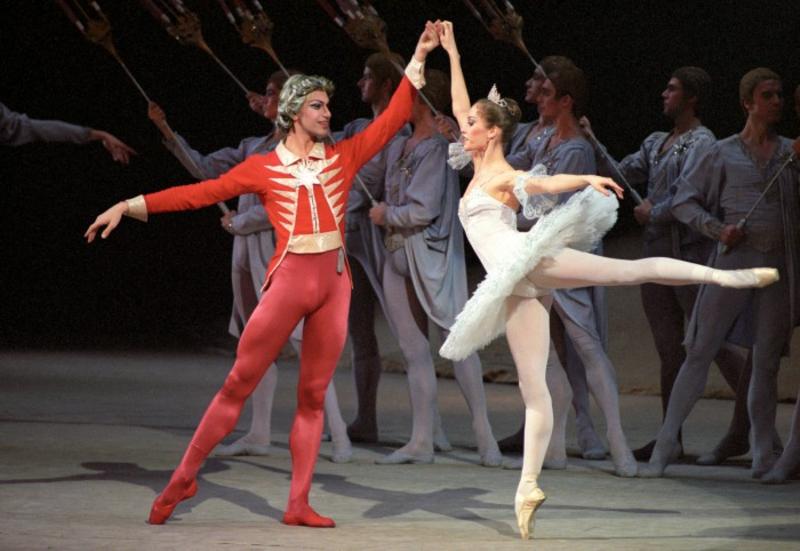 Просмотреть балет можно перейдя по ссылке: https://youtu.be/4l0AMuDBv2Q